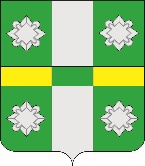 Российская ФедерацияИркутская областьУсольский муниципальный районАдминистрацияГородского поселенияТайтурского муниципального образованияРАСПОРЯЖЕНИЕОт 30.08.2021г.								№ 198р.п. ТайтуркаО проведении публичных слушаний по обсуждению  проекта решения Думы Тайтурского городского поселения Усольского муниципального района Иркутской области «О внесении изменений и дополнений в Устав  Тайтурского муниципального образования»В связи с необходимостью приведения Устава  Тайтурского муниципального образования в соответствие с действующим законодательством, руководствуясь Порядком проведения публичных слушаний на территории Тайтурского муниципального образования, утвержденного решением  Думы городского поселения Тайтурского муниципального образования от 18.01.2006г. №15,  руководствуясь ст.ст.23, 46 Устава Тайтурского муниципального образования:1.Провести на территории Тайтурского муниципального образования публичные слушания по обсуждению проекта решения Думы Тайтурского городского поселения Усольского муниципального района Иркутской области «О внесении изменений и дополнений в Устав  Тайтурского муниципального образования»  10 сентября  2021 года  в 15.00 часов.2.Местом проведения публичных слушаний определить актовый зал администрации Тайтурского городского поселения Усольского муниципального района Иркутской области, расположенный по адресу: р.п. Тайтурка, ул. Пеньковского, 8.3.Для организации подготовки и проведения публичных слушаний создать комиссию в составе:Леонова Елена Анатольевна – заместитель главы администрации, председатель комиссии;Гурьева Александра Олеговна – ведущий специалист по делопроизводству и кадровой работе, секретарь комиссии;Мунтян Ольга Витальевна – главный специалист по юридическим вопросам и нотариальным действиям.4. Ведущему специалисту по делопроизводству и  кадровой работе  Гурьевой А.О. опубликовать результаты публичных слушаний в газете  «Новости » в течение 10 календарных дней после окончания слушаний.Подготовил: главный специалист администрации по юридическим вопросам и нотариальным действиям __________ О.В. Мунтян «___»_________2021 г.И.о. главы городского поселения Тайтурского  муниципального образования Е.А. Леонова